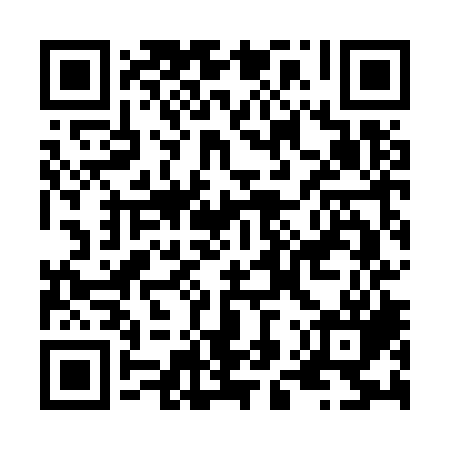 Prayer times for Buckingham Landing, South Carolina, USAMon 1 Jul 2024 - Wed 31 Jul 2024High Latitude Method: Angle Based RulePrayer Calculation Method: Islamic Society of North AmericaAsar Calculation Method: ShafiPrayer times provided by https://www.salahtimes.comDateDayFajrSunriseDhuhrAsrMaghribIsha1Mon4:596:201:275:088:349:552Tue5:006:211:275:088:349:553Wed5:016:211:285:098:349:544Thu5:016:221:285:098:349:545Fri5:026:221:285:098:339:546Sat5:026:231:285:098:339:547Sun5:036:231:285:098:339:538Mon5:046:241:285:108:339:539Tue5:046:241:295:108:339:5310Wed5:056:251:295:108:329:5211Thu5:066:251:295:108:329:5212Fri5:066:261:295:108:329:5113Sat5:076:271:295:108:319:5114Sun5:086:271:295:108:319:5015Mon5:096:281:295:108:319:5016Tue5:096:281:295:118:309:4917Wed5:106:291:295:118:309:4818Thu5:116:291:305:118:299:4819Fri5:126:301:305:118:299:4720Sat5:136:311:305:118:289:4621Sun5:136:311:305:118:289:4522Mon5:146:321:305:118:279:4523Tue5:156:331:305:118:279:4424Wed5:166:331:305:118:269:4325Thu5:176:341:305:118:259:4226Fri5:186:351:305:118:259:4127Sat5:196:351:305:118:249:4028Sun5:206:361:305:118:239:3929Mon5:206:371:305:118:229:3830Tue5:216:371:305:118:229:3731Wed5:226:381:305:108:219:36